В соответствии со ст.21 Устава муниципального образования Кубанский сельсовет Переволоцкого района Оренбургской области и  результатами открытого голосования  по выборам заместителя председателя Совета депутатов четвертого созыва муниципального образования Кубанский сельсовет Переволоцкого района Оренбургской области, Совет депутатов РЕШИЛ:1. Избрать заместителем председателя Совета депутатов четвертого созыва муниципального образования Кубанский сельсовет Переволоцкого района Оренбургской области Янцен Елену Гергардовну.         2. Решение вступает в силу после его обнародования в установленном порядке.Председатель     Совета депутатов                                                    С.Д.ЛямшинРазослано:   в дело, ТИК,  прокурору.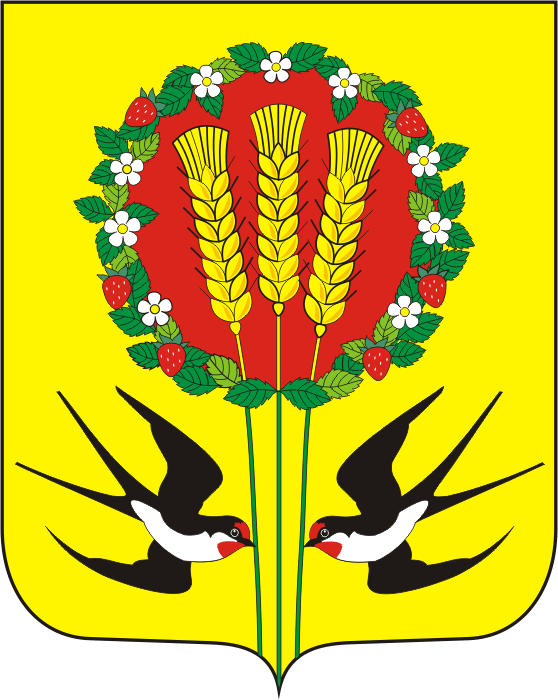 СОВЕТ ДЕПУТАТОВМУНИЦИПАЛЬНОГО ОБРАЗОВАНИЯКУБАНСКИЙ СЕЛЬСОВЕТПЕРЕВОЛОЦКОГО РАЙОНАОРЕНБУРГСКОЙ ОБЛАСТИЧетвертый   созывРЕШЕНИЕ            От 24.09.2020 г № 4СОВЕТ ДЕПУТАТОВМУНИЦИПАЛЬНОГО ОБРАЗОВАНИЯКУБАНСКИЙ СЕЛЬСОВЕТПЕРЕВОЛОЦКОГО РАЙОНАОРЕНБУРГСКОЙ ОБЛАСТИЧетвертый   созывРЕШЕНИЕ            От 24.09.2020 г № 4Об избрании заместителя председателя Совета депутатов  четвертого созыва муниципального образования Кубанский сельсовет Переволоцкого района Оренбургской области